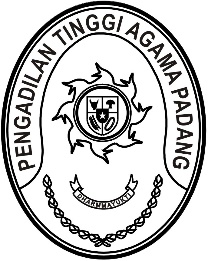 Nomor     	: W3-A/     /HM.00/3/2022	22 Maret 2022Lampiran	: -Perihal	:	Undangan Workshop-Evaluasi PMPZI Tahun 2022Yth. Wakil Ketua PTA Padang/ Ketua Tim ZI;Koordinator Area ZI PTA Padang;Anggota Tim ZI PTA PadangMenindaklanjuti surat Pelaksana Tugas Kepala Badan Pengawasan Mahkamah Agung RI nomor 168/BP/KP.01.2/3/2022 tanggal 22 Maret 2022 hal sebagaimana pada pokok surat, maka kami mengundang Saudara untuk mengikuti acara tersebut yang Insya Allah akan dilaksanakan pada:Hari/Tanggal	:	Rabu/ 23 Maret 2022Waktu	:	09.00 WIB s.d. selesai Tempat 	:	Command Center Pengadilan Tinggi Agama Padang		Jalan By Pass KM 24Agenda	: 	1. Penjelasan Singkat Permen PANRB Nomor 90 Tahun 2021		2. Mekanisme Evaluasi Persyaratan Pengusulan		3. Evaluasi PMPZI melalui aplikasi pmpzi.mahkamahagung.go.id		4. Evaluasi terhadap Substansi Pembangunan Zona IntegritasDemikian disampaikan dan terima kasih.Wassalam,Ketua,Zein Ahsan